                                                  姓名︰                 奮起湖以阿里山森林鐵路中途站、鐵路便當、老街與自然景色聞名，有南台灣九份之美稱。自然景色有賴解說老師帶著我們一起探索，至於老街美食就由我們這群美食搜查員來一探究竟囉! 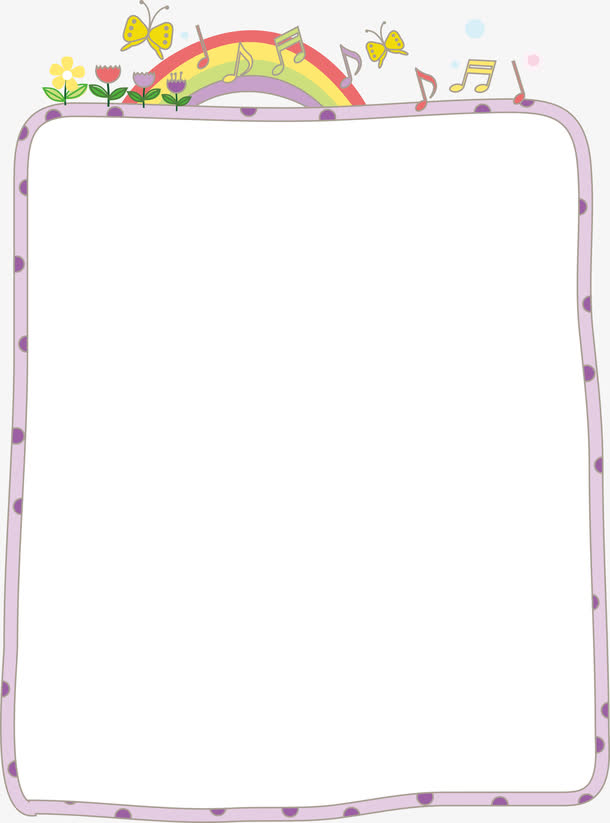 